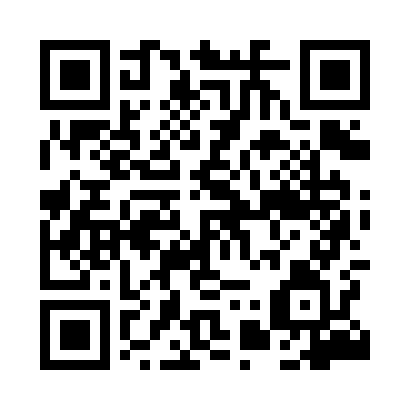 Prayer times for Bartne, PolandWed 1 May 2024 - Fri 31 May 2024High Latitude Method: Angle Based RulePrayer Calculation Method: Muslim World LeagueAsar Calculation Method: HanafiPrayer times provided by https://www.salahtimes.comDateDayFajrSunriseDhuhrAsrMaghribIsha1Wed2:545:1212:325:377:5310:002Thu2:515:1012:325:387:5410:033Fri2:485:0812:315:397:5610:064Sat2:455:0712:315:397:5710:085Sun2:425:0512:315:407:5910:116Mon2:395:0312:315:418:0010:147Tue2:365:0212:315:428:0110:168Wed2:335:0012:315:438:0310:199Thu2:304:5912:315:448:0410:2210Fri2:274:5712:315:458:0610:2511Sat2:244:5512:315:468:0710:2812Sun2:204:5412:315:468:0910:3013Mon2:174:5312:315:478:1010:3314Tue2:154:5112:315:488:1110:3615Wed2:154:5012:315:498:1310:3916Thu2:144:4912:315:508:1410:4017Fri2:144:4712:315:518:1610:4118Sat2:134:4612:315:518:1710:4119Sun2:134:4512:315:528:1810:4220Mon2:124:4412:315:538:1910:4221Tue2:124:4212:315:548:2110:4322Wed2:114:4112:315:548:2210:4323Thu2:114:4012:315:558:2310:4424Fri2:114:3912:325:568:2410:4525Sat2:104:3812:325:578:2610:4526Sun2:104:3712:325:578:2710:4627Mon2:104:3612:325:588:2810:4628Tue2:094:3512:325:598:2910:4729Wed2:094:3512:325:598:3010:4730Thu2:094:3412:326:008:3110:4831Fri2:094:3312:326:018:3210:48